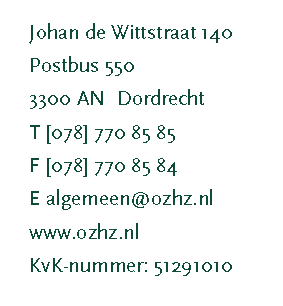 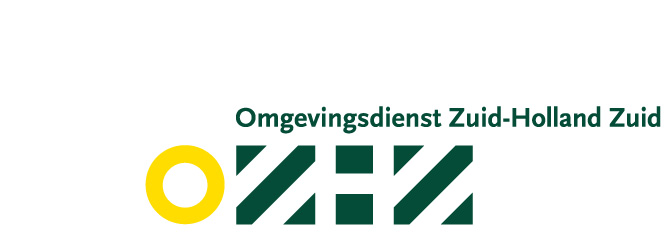 VERKLARING GEEN BEZWAAR TEGEN SANERING (versie juli 2018)Omgevingsdienst Zuid-Holland Zuid Unit Juristen, APV en OndergrondPostbus 5503300 AN DordrechtOf per email zenden aan: bodemsanering@ozhz.nlVoor meer informatie kunt u contact opnemen met de Unit Juristen, APV en Ondergrond, telefoon (078) – 770 85 85 of uw vraag per e-mail zenden aan: bodemsanering@ozhz.nlOndergetekende: Belanghebbend ten aanzien van (deel)locatie(s):Adres:			     Plaatsnaam: 		     Kadastrale gemeente(n): 	     Kadastraal perceel(en): 	     Sectie(s): 		     Nummer(s): 		     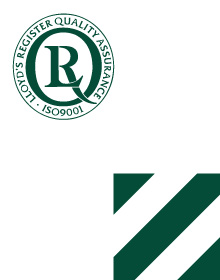 Verklaart hierbij geen bezwaar te hebben tegen de volgende voorgenomen sanering:Saneringslocatie: 	     		Wbb-code: 		     Bijzonderheden: 		     Handtekening:		Datum: 			      -       -        Plaats:			     Bedrijfsnaam:Contactpersoon:Adres:Nummer:Postcode:Plaatsnaam:Telefoon	:E-mailadres: